Zał. nr 3 do SIWZOpis Przedmiotu ZamówieniaDostawa i montaż wraz obróbką stolarki drzwiowej o klasie odporności EI30 oraz EIS 60Część 1: Opis drzwi:12 sztuk drzwi dwuskrzydłowych klasy – EIS 60 (dymoszczelne) wewnętrznewypełnienie: szkło  EI 60 wewnętrzne, kolor ram: srebrny/szary 1 x samozamykacz ramieniowy tylko na skrzydle czynnym (światło przejścia min.1000 mm, skrzydło bierne ryglowanie ręcznie, zawiasy trójskrzydełkowe, brak progu, opadająca uszczelka dymoszczelna wymiar otworu do montażu drzwi: B=1720mm, H=2130mm zamek zapadkowo-zasuwkowy, okucia klamka-klamka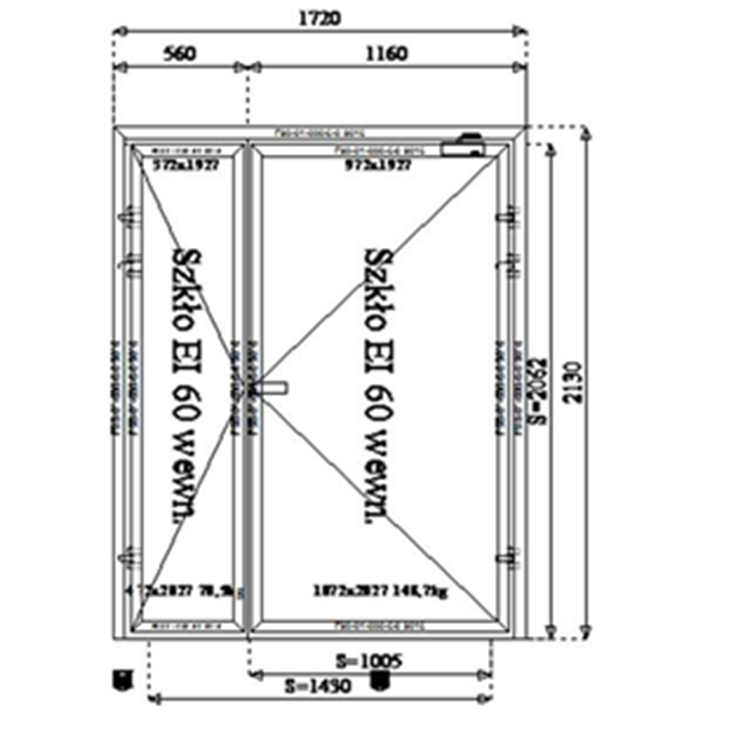 Część 2 Opis drzwi:1 sztuka drzwi dwuskrzydłowych klasy – EI 30 wewnętrznewypełnienie: szkło  EI 30 wewnętrzne, kolor ram: srebrny/szary1 x samozamykacz ramieniowy tylko na skrzydle czynnym (światło przejścia min.1000 mm, skrzydło bierne ryglowanie ręcznie, zawiasy trójskrzydełkowe, brak progu wymiar otworu do montażu drzwi: B=1780mm, H=2400mm zamek zapadkowo-zasuwkowy, okucia klamka-klamka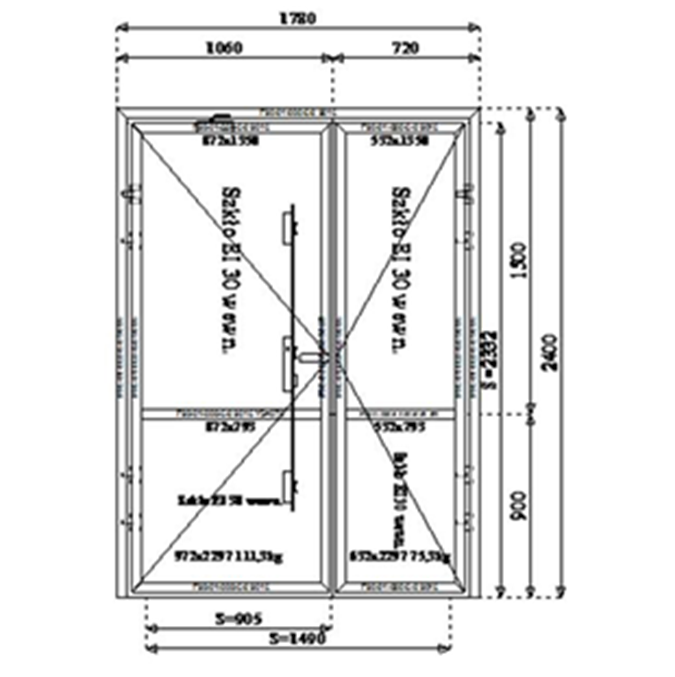 Uwagi:Zamówienie obejmuje demontaż istniejących drzwi, montaż dostarczonych wraz z obróbką murarską.Zamieszczony w zapytaniu rysunek drzwi – jest rysunkiem poglądowym.Wymiary rzeczywiste drzwi mogą różnić się +/- 3cm od podanych. Wykonawca zobowiązany jest dokonać samodzielnych pomiarów na miejscu.Układ skrzydeł drzwi (prawe/lewe) do ustalenia z zamawiającym w trakcie dokonywania pomiarów otworów drzwiowych.Termin wykonania zamówienia: do 30.11.2018r.